Publicado en Madrid el 27/10/2022 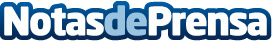 Un oscuro espectáculo circense, un asesinato y una peligrosa ambición: así es 'Monstruos'El escritor Noel Pérez Brey presenta en su primera novela una historia llena de amor, venganza, poder y ambición ambientada en Madrid a principios del siglo XXDatos de contacto:TregolamServicios editoriales918 67 59 60Nota de prensa publicada en: https://www.notasdeprensa.es/un-oscuro-espectaculo-circense-un-asesinato-y Categorias: Literatura Madrid Entretenimiento http://www.notasdeprensa.es